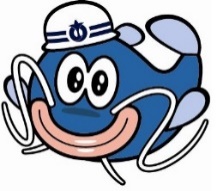 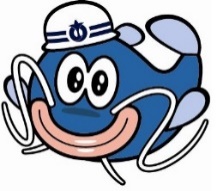 防災・減災カレッジで得た知識・スキルを活かして自主的な防災・減災への取組を実践し、「家庭・地域・団体等」の中で、どのような役割を果たされたのかを、この用紙にまとめ、あいち・なごや強靱化共創センターにメールで提出してください。災害時に地域に貢献しても良いと思う方へ。上記内容を市町村に防災人材としての情報を提供します。 あいち防災人材証の有効期間は5年です。期限内に更新（本レポートで再報告により5年延長）が可能です。レポートは複数報告ができ、あいち防災人材証の星数を増やすことができます。　＜提出先＞ あいち・なごや強靱化共創センター 防災・減災カレッジ事務局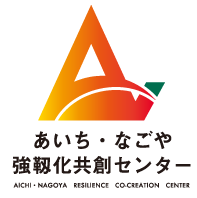  e-mail     ：kyoso@gensai.nagoya-u.ac.jp     　   mailタイトル：「カレッジ認証用レポート提出　氏名」電  話　　　 ：052-747-6979提出日提出日提出日西暦　　　年　　月　　日西暦　　　年　　月　　日電話番号電話番号電話番号メールメールメール　　　@　　　@生年月日生年月日生年月日西暦　　　　年　　　月　　　日西暦　　　　年　　　月　　　日防災人材証番　号防災人材証番　号防災人材証番　号　ＢＪ＿ ＿ ＿ ＿(人材証を既に交付済の方のみご記入ください)　ＢＪ＿ ＿ ＿ ＿(人材証を既に交付済の方のみご記入ください)住所〒　　　 ―　　　　　受講年度受講年度受講年度　　西暦　２０＿ ＿　年度　　西暦　２０＿ ＿　年度　　西暦　２０＿ ＿　年度住所〒　　　 ―　　　　　受講講座(をつける）受講講座(をつける）受講講座(をつける）防災基礎研修　市民防災コース　企業防災コース防災行政コース 　地域防災コース　防災VCOコース啓発指導講座　メディア講座　防災・減災ツアー防災基礎研修　市民防災コース　企業防災コース防災行政コース 　地域防災コース　防災VCOコース啓発指導講座　メディア講座　防災・減災ツアー防災基礎研修　市民防災コース　企業防災コース防災行政コース 　地域防災コース　防災VCOコース啓発指導講座　メディア講座　防災・減災ツアー顔写真(をつける）添付必須　 （JPEG又はPNGデータに、「氏名」を記載し、メールに添付してください）添付必須　 （JPEG又はPNGデータに、「氏名」を記載し、メールに添付してください）添付必須　 （JPEG又はPNGデータに、「氏名」を記載し、メールに添付してください）添付必須　 （JPEG又はPNGデータに、「氏名」を記載し、メールに添付してください）添付必須　 （JPEG又はPNGデータに、「氏名」を記載し、メールに添付してください）添付必須　 （JPEG又はPNGデータに、「氏名」を記載し、メールに添付してください）添付必須　 （JPEG又はPNGデータに、「氏名」を記載し、メールに添付してください）実践タイトル実践者の形態(をつける）個人　地域・組織の一員（名　　　　  　　）個人　地域・組織の一員（名　　　　  　　）個人　地域・組織の一員（名　　　　  　　）主たる活動場所(市町村名)主たる活動場所(市町村名)主たる活動場所(市町村名)実践期間西暦　　　年　　月　　日～　　年　　月　　日西暦　　　年　　月　　日～　　年　　月　　日西暦　　　年　　月　　日～　　年　　月　　日実践範囲(をつける)実践範囲(をつける)実践範囲(をつける)家　庭　 　町内会・学校・会社　市町村　 　他（　　　　  　）実践内容(をつける）訓練　　ボランティア 　講師　防災普及啓発　　防災対策行動　　防災資料等作成　　研究・開発　　　他（　　　　                 　　　    　　　）訓練　　ボランティア 　講師　防災普及啓発　　防災対策行動　　防災資料等作成　　研究・開発　　　他（　　　　                 　　　    　　　）訓練　　ボランティア 　講師　防災普及啓発　　防災対策行動　　防災資料等作成　　研究・開発　　　他（　　　　                 　　　    　　　）主体性(をつける）主体性(をつける）主体性(をつける）自ら企画・運営に携わる上記以外背景・経緯背景・経緯背景・経緯背景・経緯背景・経緯背景・経緯背景・経緯背景・経緯取組・実践内容取組・実践内容取組・実践内容取組・実践内容取組・実践内容取組・実践内容取組・実践内容取組・実践内容成果成果成果成果成果成果成果成果